ضرب المصفوفات ضرب المصفوفات : يمكن ضرب مصفوفتين اذا وفقط اذا كان عدد اعمدة المصفوفة الاولى يساوي عدد صفوف المصفوفة الثانية . وتكون رتبة المصفوفة الناتجة من الضرب عدد صفوف المصفوفة الاولى وعدد اعمدة المصفوفة الثانية .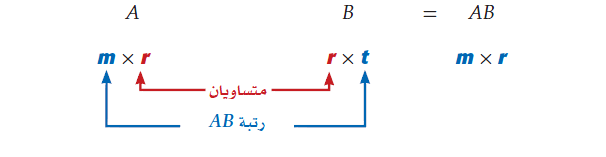 طريقة ضرب المصفوفات :اضرب عناصر الصف الاول في المصفوفة الاولى في عناصر العمود الاول في المصفوفة الثانية بالترتيب ثم اجمع نواتج الضرب ويضع النتيجة في الصف الاول والعمود الاول .نتبع الخطوات نفسها مع عناصر الصف الاول والعمود الثاني ونكتب الناتج في الصف الاول والعمود الثاني.نكمل الخطوات الى ان ننتهي من جميع اعمدة المصفوفة الثانية نضرب عناصر الصف الثاني من المصفوفة الاولى في عناصر العمود الاول في المصفوفة الثانية بالترتيب ونجمع نواتج الضرب ونضع النتيجة في الصف الثاني والعمود الاول وهكذا حتى ننتهي من جميع الصفوف وجميع الاعمدة .خصائص ضرب المصفوفات:عملية ضرب المصفوفات ليست ابدالية AB ≠  BA  عملية ضرب المصفوفات عملية تجميعية  A ( B C ) = ( A B ) C تتحقق خاصية التوزيع من اليسار للمصفوفات C ( A + B ) = C A + C Bتتحقق خاصية التوزيع من اليمين للمصفوفات  ( A + B ) C = A C + B Cتتحقق خاصية التجميع لضرب المصفوفات في عدد  K ( A B ) = ( K A ) B = A ( K B )حيث K  عدد حقيقي .معلمة المادة / سميرة السالم 